Независимая оценка качества условий осуществления образовательной деятельности организациями в 2024 годуНа территории Свердловской области в 2024 году проводится независимая оценка качества условий осуществления образовательной деятельности в отношении общеобразовательных организаций и профессиональных образовательных организаций. Показатели независимой оценки качества условий: открытость и доступность информации об организациях; комфортность условий, в которых осуществляется образовательная деятельность; доброжелательность, вежливость работников; удовлетворенность условиями ведения образовательной деятельности организаций, а также доступность условий 
для лиц с инвалидностью. Уважаемые родители и обучающихся старше 14 лет приглашаем Вас принять участие в опросе. Опрос проводится в целях выявления мнения граждан о качестве условий образовательной деятельности. Пожалуйста, ответьте на вопросы анкеты. Ваше мнение позволит улучшить работу образовательной организации и повысить качество образования. Опрос проводится анонимно.Ссылка на анкету: https://nok.gepicentr.ru/ QR-код на анкету: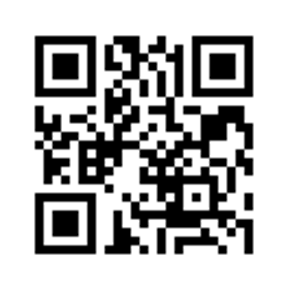 